Приложение 1. Анкета для опроса получателей услуг учрежденияУважаемый участник опроса!Опрос проводится в целях выявления мнения граждан о качестве условий оказания услуг организациями социальной сферы. Пожалуйста, ответьте на вопросы анкеты. Ваше мнение позволит улучшить работу организаций социальной сферы и повысить качество оказания услуг населению.Опрос проводится анонимно, Фамилию, имя, отчество, контактные телефоны указывать необязательно. Конфиденциальность высказанного всеми  мнения о качестве условий оказания услуг организациями социальной сферы гарантируется.1. Укажите степень  удовлетворенности  в целом условиями оказания услуг социальной сферы в МАОУ «Гуринская СОШ».1. Да2. Частично3.  Нет2.  Удовлетворены ли Вы комфортностью условий предоставления услуг в учреждении (наличие комфортной зоны отдыха (ожидания); наличие и понятность навигации в помещении организации; наличие и доступность питьевой воды в помещении организации; наличие и доступность санитарно-гигиенических помещений в организации; удовлетворительное санитарное состояние помещений организации; транспортная доступность организации (наличие общественного транспорта, парковки); доступность записи на получение услуги (по телефону, на официальном сайте организации, или при личном посещении у специалиста организации) и прочие условия)?ДаНет3.Имеете ли Вы установленную группу инвалидности?ДаНет 4.Удовлетворены ли Вы доступностью предоставления услуг для инвалидов в учреждении?ДаНетНе  имею отношения к инвалидности5.Удовлетворены ли Вы доброжелательностью и вежливостью сотрудников учреждения, обеспечивающих первичный контакт с посетителями и информирование об услугах при непосредственном обращении в учреждение (специалисты служб, отделений)?1.Да2.НетУдовлетворены ли Вы доброжелательностью и вежливостью социальных работников, обеспечивающих непосредственное оказание услуги при обращении в учреждение?ДаНетПользовались ли Вы какими-либо дистанционными способами взаимодействия с сотрудниками учреждения (телефон, электронная почта, электронный сервис (форма для подачи электронного обращения (жалобы, предложения), получение консультации по оказываемым услугам), раздел ”Часто задаваемые вопросы“, анкета для опроса граждан на сайте и прочие)?ДаНетУдовлетворены ли Вы доброжелательностью и вежливостью работников учреждения, с которыми взаимодействовали в дистанционной форме (по телефону, по электронной почте, с помощью электронных сервисов и в прочих дистанционных формах)?ДаНетЕсли Ваши родственники или знакомые будут нуждаться в получении помощи и поддержки, готовы ли Вы рекомендовать им данное учреждение (если бы была возможность выбора учреждения)?ДаНетУдовлетворены ли Вы организацией предоставления услуг (графиком работы учреждения; навигацией внутри учреждения (наличие информационных табличек, указателей, сигнальных табло и прочее)?ДаНетУдовлетворены ли Вы в целом условиями оказания услуг в учреждении?даНетВаши предложения по улучшению условий оказания услуг в данном учреждении: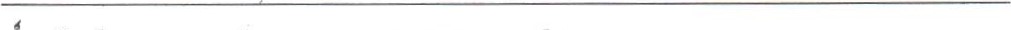 Сообщите, пожалуйста, некоторые сведения о себе:Ваш полМужскойЖенскийВаш возраст (укажите сколько Вам полных лет): _____________Благодарим Вас за участие в опросе!